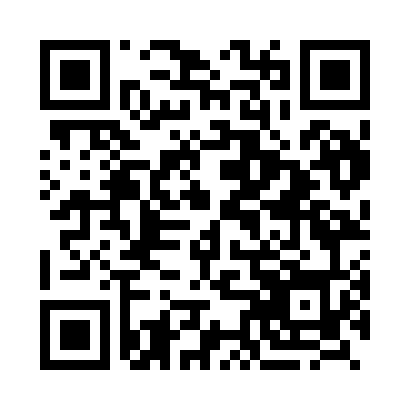 Prayer times for Apusrotas, LithuaniaWed 1 May 2024 - Fri 31 May 2024High Latitude Method: Angle Based RulePrayer Calculation Method: Muslim World LeagueAsar Calculation Method: HanafiPrayer times provided by https://www.salahtimes.comDateDayFajrSunriseDhuhrAsrMaghribIsha1Wed3:065:421:226:349:0211:302Thu3:055:401:226:359:0411:313Fri3:055:381:226:369:0611:314Sat3:045:361:226:379:0811:325Sun3:035:341:226:389:1011:336Mon3:025:321:216:399:1211:347Tue3:015:301:216:419:1411:358Wed3:005:281:216:429:1611:359Thu2:595:261:216:439:1811:3610Fri2:595:241:216:449:2011:3711Sat2:585:221:216:459:2211:3812Sun2:575:201:216:469:2311:3813Mon2:565:181:216:479:2511:3914Tue2:555:161:216:489:2711:4015Wed2:555:141:216:499:2911:4116Thu2:545:131:216:509:3111:4217Fri2:535:111:216:519:3211:4218Sat2:535:091:216:529:3411:4319Sun2:525:081:216:539:3611:4420Mon2:525:061:216:549:3811:4521Tue2:515:041:226:559:3911:4522Wed2:505:031:226:569:4111:4623Thu2:505:011:226:579:4311:4724Fri2:495:001:226:589:4411:4825Sat2:494:591:226:599:4611:4826Sun2:484:571:227:009:4711:4927Mon2:484:561:227:019:4911:5028Tue2:474:551:227:019:5011:5129Wed2:474:541:227:029:5211:5130Thu2:474:531:227:039:5311:5231Fri2:464:511:237:049:5411:53